EVALUASI PROGRAM PENDIDIKAN NONFORMAL BERBASIS EKONOMI PENDIDIKANKECAKAPAN HIDUP DALAM MENGATASI KEMISKINAN DI PEDESAANOleh: Yoyon Suryono, AL. Setyo Rohadi, RB. Suharta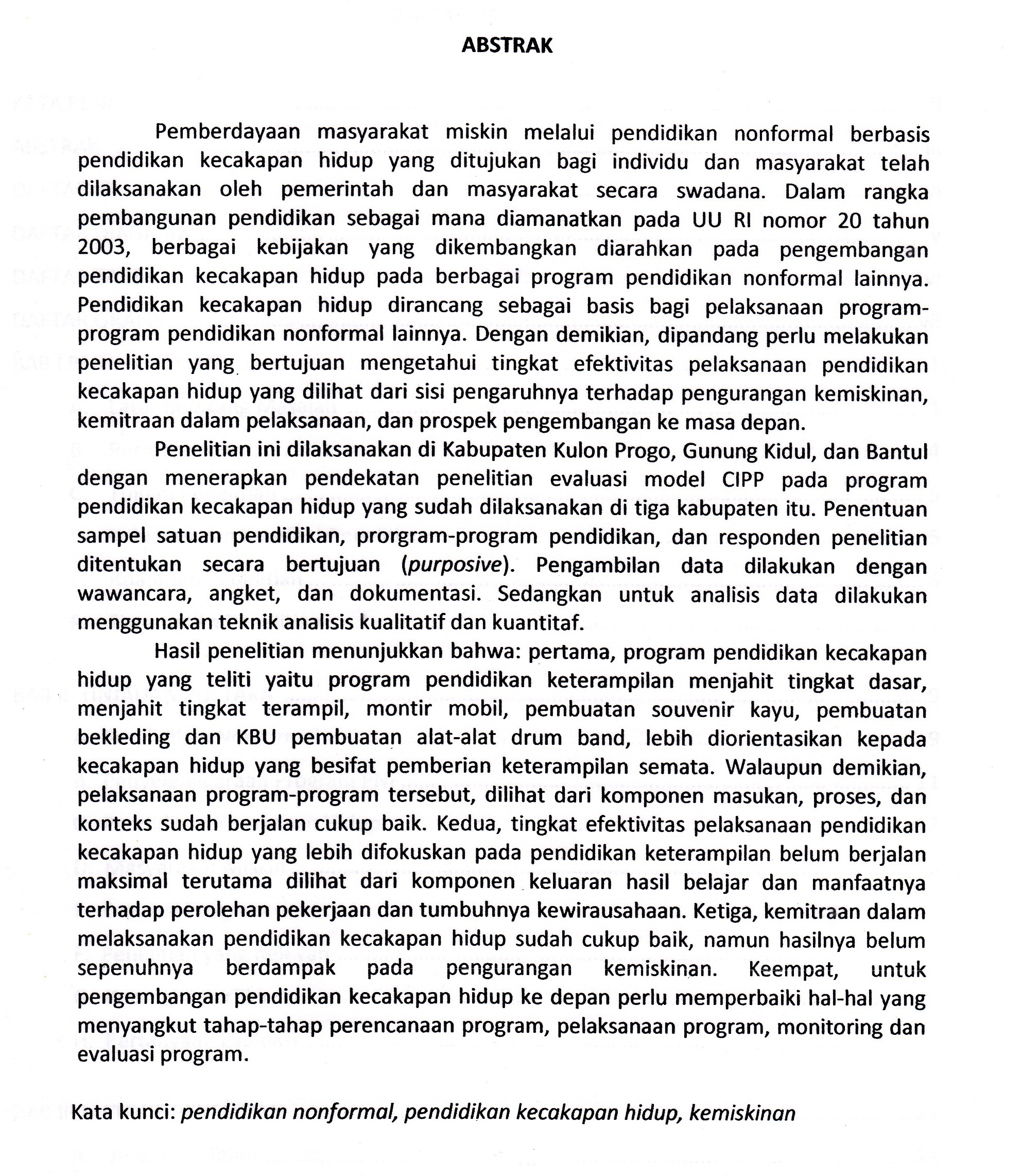 